.Start dancing on lyricsRIGHT HEEL, LEFT HEEL, RIGHT HEEL LEFT HEELRIGHT SCISSOR HOLD, LEFT SCISSOR HOLDRIGHT VINE TOUCH, LEFT VINE TURN ½ LEFT, TOUCHRIGHT STEP, SCUFF LEFT, LEFT STEP, SCUFF RIGHT, JAZZ BOXREPEATCowboys Are My Weakness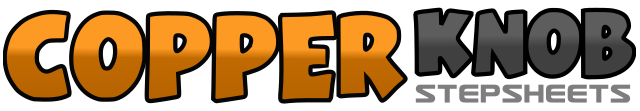 .......Count:32Wall:2Level:Ultra Beginner.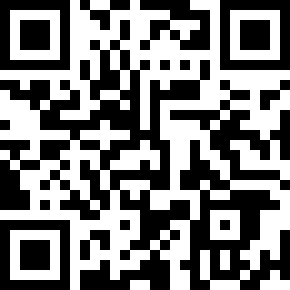 Choreographer:GYTAL (USA) - August 2012GYTAL (USA) - August 2012GYTAL (USA) - August 2012GYTAL (USA) - August 2012GYTAL (USA) - August 2012.Music:Cowboys Are My Weakness - Trisha Yearwood : (CD: Heaven, Heartache And The Power Of Love)Cowboys Are My Weakness - Trisha Yearwood : (CD: Heaven, Heartache And The Power Of Love)Cowboys Are My Weakness - Trisha Yearwood : (CD: Heaven, Heartache And The Power Of Love)Cowboys Are My Weakness - Trisha Yearwood : (CD: Heaven, Heartache And The Power Of Love)Cowboys Are My Weakness - Trisha Yearwood : (CD: Heaven, Heartache And The Power Of Love)........1-4Touch right heel forward, return, touch left heel forward, return5-8Touch right heel forward, return, touch left heel forward, return9-12Step right side, bring left to right, cross right over left, hold13-16Step left side, bring right to left, cross left over right, hold17-20Step right side, cross left behind right, step right side, touch left together instep21-24Step left side, cross right behind left, turn ½ left (on left), touch right25-28Step right forward, scuff left, step left forward scuff right29-32Cross right over left, step left back, step right back, step left together